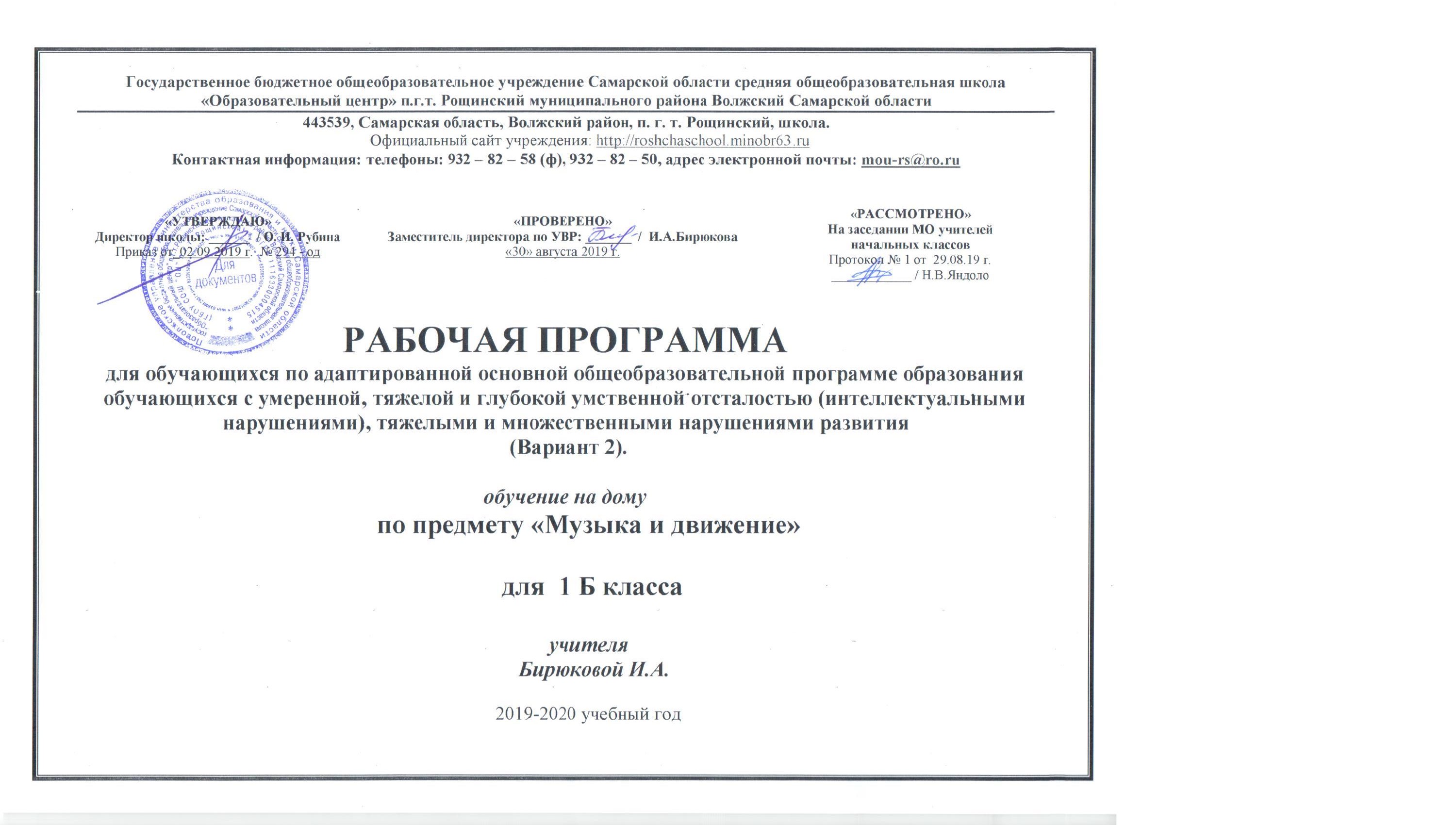 Содержание 1.Пояснительная  записка2. Содержание учебного предмета.3. Календарно - тематическое планирование .4. Описание учебно-методического и материально-технического обеспечения образовательного процесса; дидактического материала коррекционно-развивающего характера.5.  Планируемые результаты.6. Приложения (контрольно-измерительные материалы, критерии оценивания).Пояснительная запискаДанная рабочая программа разработана на основе:  1.Федерального закона от 29.12.2012. No 273-ФЗ «Об образовании в Российской Федерации»; 2. Приказа Министерства образования и науки Российской Федерации (далее - РФ) от 30.08.2013 г. № 1015 «Об утверждении Порядка организации и осуществления образовательной деятельности по основным общеобразовательным программам – образовательным программам начального общего, основного общего и среднего общего образования»; 3. Приказа Министерства образования и науки РФ от 19 декабря 2014 г. № 1599 «Об утверждении федерального государственного образовательного  стандарта образования обучающихся с умственной отсталостью (интеллектуальными нарушениями)»;          4. Адаптированной основной общеобразовательной программы образования обучающихся с умеренной, тяжелой, глубокой умственной отсталостью (интеллектуальными нарушениями), тяжелыми множественными нарушениями развития  (2 вариант) ГБОУ СОШ «ОЦ» п.г.т. Рощинский;5. Примерных рабочих программ для 1 дополнительного и 1 классов по отдельным учебным предметам и коррекционным курсам для обучающихся с умственной отсталостью (интеллектуальными нарушениями);6.Федерального перечня учебников, утвержденных, рекомендованных (допущенных) к использованию в образовательном процессе в специальных коррекционных общеобразовательных учреждениях VIII вида; 7.СанПиНа, 2.4.2.3286-15 «Санитарно-эпидемиологические требования к условиям и организации обучения и воспитания в организациях, осуществляющих образовательную деятельность по адаптированным основным общеобразовательным программам для обучающихся с ограниченными возможностями здоровья »;           8. Программно-методические материалы. Под редакцией кандидата психологических наук, профессора И.М. Бгажноковой;           9. Программы специальных (коррекционных) образовательных учреждений  VIII  вида. Подготовительный класс. 1-4 классы/              под редакцией В.В. Воронковой – 8-ое изд. – М.; Просвещение, 2013. 10. Информационно – методическим письмом «Об организации образования детей с ограниченными возможностями здоровья в общеобразовательных учреждениях Самарской области» от 24.08.2017 г. № МО – 16-09-01/711 – ТУ;11. Специальной индивидуальной программы развития (далее – СИПР) обучающейся;12. Положения «Об адаптированной рабочей программе для обучения детей с ОВЗ учителя – предметника государственного бюджетного общеобразовательного учреждения Самарской области средней общеобразовательной школы «Образовательный центр» п.г.т. Рощинский муниципального района Волжский Самарской области»; 13. Положения «Об организации обучения  на дому детей с ограниченными возможностями здоровья (ОВЗ) и обучающихся, нуждающихся в длительном лечении, и (или) детей-инвалидов по образовательным программам начального общего, основного общего, среднего общего образования государственного бюджетного общеобразовательного учреждения Самарской области средней общеобразовательной школы «Образовательный центр» п.г.т. Рощинский муниципального района Волжский Самарской области  »14. Индивидуального учебного плана обучающейся;15. Устава ГБОУ СОШ «ОЦ» п.г.т. Рощинский.Педагогическая работа с ребенком с умеренной, тяжелой, глубокой умственной отсталостью и с ТМНР направлена на его социализацию и интеграцию в общество. Одним из важнейших средств в этом процессе является музыка. Физические недостатки могут ограничивать желание и умение танцевать, но музыка побуждает ребенка двигаться иными способами. У человека может отсутствовать речь, но он, возможно, будет стремиться к подражанию и «пропеванию» мелодии доступными ему средствами. Задача педагога состоит в том, чтобы музыкальными средствамипомочь ребенку научиться воспринимать звуки окружающего его мира, сделать его отзывчивым на музыкальный ритм, мелодику звучания разных жанровых произведений. Участие ребенка в музыкальных выступлениях способствует его самореализации, формированию чувства собственного достоинства. Таким образом, музыка рассматривается как средство развития эмоциональной и личностной сферы, как средство социализации и самореализации ребенка.На музыкальных занятиях развивается способность не только эмоционально воспринимать и воспроизводить музыку, но и музыкальный слух, чувство ритма, музыкальная память, индивидуальные способности к пению, танцу, ритмике.Цель обучения - развитие эмоциональной и двигательной отзывчивостина музыку.Задачи:организация музыкально-речевой среды;пробуждение речевой активности обучающейся;пробуждение интереса к музыкальным занятиям;формирование музыкально-ритмических движений;развитие музыкального вкуса.Основные направления коррекционной работы:комплексное воздействие на учащегося, целью которого является активизация речевой, мыслительной и коммуникативной деятельности;использование «зоны актуального развития», проектирование «зоны ближайшего развития»;формирование и развитие положительной мотивации учебно-познавательной деятельности;осуществление индивидуального и дифференцированного подхода;практическое освоение умений коллективной деятельности и навыков социального поведения;использование охранительно-педагогического режима обучения.Краткая характеристика обучающейся:Общая осведомленность и социально – бытовая ориентировка: навыки самообслуживания  не сформированы, необходим контроль за  внешним видом. В знакомом пространстве ориентируются не в полном объёме.Особенности психофизического развития: наблюдаются нарушения координационных способностей (точность движений, ритм), отмечается напряжённость, скованность, слабая регуляция мышечных усилий, тремор, усиливающийся с возрастанием интеллектуальной или физической нагрузки. Мышление: обобщения по ситуационной близости не доступны анализ, синтез недоступен. Восприятие – требуется организация процесса восприятия. Внимание – неустойчивое, небольшой объём, малая произвольность. Память – механическая, малый объём, перевод в долговременную память существенно затруднён. Особенности регуляторной и эмоционально – волевой сферы: целенаправленная деятельность интеллектуального характера не развита, интерес к деятельности неустойчивый, предлагаемую программу действий фактически не удерживает.Сформированность учебных навыков: учебные навыки не сформированы.Содержание учебного предмета «Музыка и движение»    В Федеральном компоненте государственного стандарта  «Музыка и движение» обозначен как самостоятельный предмет, что подчеркивает его особое значение в системе образования детей с ОВЗ. На его изучение отведено 66 часов, 2 часа в неделю, 34 учебные недели. Так как форма обучения  на дому, то часы распределены следующим образом: очные занятия – 1 ч/н. Программа разработана на 33 часа за счёт сокращения и объединения тем. В программу внесены изменения.Программа предполагает работу по следующим разделам:«Слушание музыки», «Пение», «Движение под музыку», «Игра на музыкальных инструментах».«Слушание музыки»Различение тихого и громкого звучания музыки. Определение начала и конца звучания музыки. Различение быстрой (умеренной, медленной) музыки. Узнавание знакомой песни. Узнавание (различение) колыбельной песни (марша). Узнавание (различение) веселой (грустной) музыки.«Пение»Подражание характерным звукам животных во время звучания знакомой песни. Подпевание отдельных звуков (слогов, слов), повторяющихся звуков (слогов, слов). Подпевание повторяющихся интонаций припева песни. Пение слов песни: отдельных фраз, всей песни.«Движение под музыку»Выполнение движений разными частями тела под музыку (топанье, хлопанье в ладоши, «фонарики», «пружинка», наклоны головы и др.). Начало (окончание) движения под музыку. Движение под музыку разного характера: ходьба, бег, прыгание, кружение, покачивание с ноги на ногу; движение в хороводе; ритмичная ходьба под маршевую музыку. Выполнение под музыку действий с предметами (кукла, обруч, флажок, мяч): наклоны предмета в разные стороны, опускание (поднимание) предмета, подбрасывание (ловля) предмета, маханиепредметом и т.п. Движение под музыку в медленном (умеренном, быстром) темпе.«Игра на музыкальных инструментах»Узнавание (различение) контрастных (сходных) по звучанию музыкальных инструментов. Освоение приемов игры на музыкальных инструментах, не имеющих звукоряд (погремушки, колокольчики, бубенцы); тихая (громкая) игра на музыкальном инструменте.Календарно- тематическое планированиеПеречень учебно-методического и материально-технического обеспечения образовательного процесса	Используемый учебно-методический комплектСписок литературыЕкжанова Е.А., Стребелева Е.А. Коррекционно-развивающее обучение и воспитание // Программа дошкольных образовательных учреждений компенсирующего вида для детей с нарушениями интеллекта.   М.: Просвещение, 2003Забурдяева Е., Перунова Н. Посвящение Карлу Орфу: Учебное пособие по элементарному музицированию и движению.-Вып. 1 «Движение и речь» - СПб.: Невская нота, 2008.Катаева А.А., Стребелева Е.А. Дидактические игры и упражнения в обучении умственно отсталых дошкольников. – М., 1990. Музыкальная гимнастика для пальчиков /  Сост. М. Ковалевская, худ. А. Веселов. – СПб.: Союз художников, 2007.Овчинникова Т.С. Артикуляционная и пальчиковая гимнастика на занятиях в детском саду. – СПб.: КАРО, 2009.Петрова Е.А., Соловьева Л.М., Ивашова О.Н., Миргородская С.Ю., Тур Н.Б. Педагогическая диагностика детей с умеренной и тяжелой умственной отсталостью СПб 2014Театрализованные игры в коррекционной работе с дошкольниками / Под ред. JI. Б.    Баряевой, И. Г. Вечкановай. — СПб.: КАРО, 2009.Ткаченко Т.А. Мелкая моторика. Гимнастика для пальчиков / Ил. Нитылкиной. – М.: Эксмо, 2010.Шипицина Л.М.  Развитие навыков общения у детей с умеренной и тяжелой умственной отсталостью. – СПб.: СОЮЗ, 2004.Перечень материально-технического обеспеченияДиафильмы, видео- и компакт-диски с фрагментами телепередач, кинофильмов, отражающих жизнедеятельность людей, явления природы, жизнь животных.Видео- и компакт-диски с записями различных мелодий и детских песен, звучания музыкальных инструментов.Иллюстрированный материал, отображающий эмоциональный, бытовой, социальный опыт детей.Иллюстрированный материал с изображением различных музыкальных инструментов и игрушек, которые учащиеся используют в свих играх-занятиях.Детские музыкальные инструменты: барабан, бубен, ксилофон, погремушки, трещотки.Игрушки.Мячи разной величиныПолифункциональное игровое оборудование: игровая дорожка, ребристая доска, сенсорная тропа.Компьютер.Планируемые результатыВ результате изучения курса «Музыка и движение» в 1 классе учащиеся должны уметь:пропевать попевки с различной интонационной, динамической  окрашенностью;сочетать пение с мимикой и пантомимикой;пропевать свое имя;подражать голосам животных;различать звучания музыкальных игрушек и детских музыкальных инструментов;выполнять простейшие движения, сопровождаемые подпеванием, «звучащими» жестами и действиями с простейшими ударными и шумовыми инструментами;выполнять простейшие движения под музыку в пространстве кабинета№ п/пДатаНазвание темы урокаКоличество часов на изучение темыЭлементы содержания образования для детей с ОВЗкоррекционные задачи Планируемые контрольно-оценочные процедуры (контрольная работа, самостоятельная работа, тест, диктант и т.п.)Базовые учебные действия(БУД) Развитие жизненных компетенций16.09Диагностические задания, беседа, наблюдение1Выявление уровня актуального психического развития с целью создания оптимальных условий обучения213.09Знакомство с музыкальными игрушками1Расширение умения пользоваться сенсорными эталонами, коррекция эмоционально-волевой и познавательной деятельностиСлушать звучание узнавать музыкальную игрушку320.09Игры с музыкальными игрушками1Расширение умения пользоваться сенсорными эталонами, коррекция эмоционально-волевой и познавательной деятельностиСлушать звучание узнавать музыкальную игрушку427.09Игры с музыкальными игрушками1Расширение умения пользоваться сенсорными эталонами, коррекция эмоционально-волевой и познавательной деятельностиСлушать звучание узнавать музыкальную игрушку54.10Пропевание попевок (громче-тише)1Совершенствование сенсорных эталонов, коррекция эмоционально-волевой и познавательной деятельностиПовторять за учителем, выполнение заданий по словесной инструкции учителя618.10Музыкальные упражнения, в которых пропеваются имена детей1Совершенствование сенсорных эталонов, коррекция эмоционально-волевой и познавательной деятельностиСлушать, называть имена 725.10Слушание звучания музыкальных инструментов1Расширение представлений о музыкальных инструментах, умения пользоваться сенсорными эталонами. Коррекция эмоционально-волевой и познавательной деятельностиНазывать звучащий инструмент соотносить с картинкой81.11 Игры и упражнения на привлечение внимания детей к музыкальным звукам, пению 1Совершенствование сенсорных эталонов, коррекция эмоционально-волевой и познавательной деятельностиСлушать, выполнять инструкцию98.11Упражнения на выполнение детьми простейших движений, сопровождаемых подпеванием, «звучащими» жестами1Формирование слухозрительного и слухомоторного взаимодействия в процессе восприятия и воспроизведения ритмических структур. Коррекция эмоционально-волевой и познавательной деятельностиВыполнять движения. Повторять за учителем1015.11Упражнения на выполнение детьми простейших движений, сопровождаемых подпеванием, «звучащими» жестами1Формирование слухозрительного и слухомоторного взаимодействия в процессе восприятия и воспроизведения ритмических структур. Коррекция эмоционально-волевой и познавательной деятельностиВыполнять движения. Повторять за учителем1129.11Упражнения на выполнение детьми простейших движений, сопровождаемых действиями с простейшими ударными и шумовыми инструментами1Формирование слухозрительного и слухомоторного взаимодействия в процессе восприятия и воспроизведения ритмических структур. Коррекция эмоционально-волевой и познавательной деятельностиДвигаться в ритм126.12Упражнения на выполнение детьми простейших движений, сопровождаемых действиями с простейшими ударными и шумовыми инструментами1Формирование слухозрительного и слухомоторного взаимодействия в процессе восприятия и воспроизведения ритмических структур. Коррекция эмоционально-волевой и познавательной деятельностиДвигаться в ритм1313.12Знакомство с музыкальными инструментами1Расширение умения пользоваться сенсорными эталонами, коррекция эмоционально-волевой и познавательной деятельностиСлушать звучание инструмента соотносить с картинкой1420.12Знакомство с музыкальными инструментами1Расширение умения пользоваться сенсорными эталонами, коррекция эмоционально-волевой и познавательной деятельностиСлушать звучание муз.инструмента соотносить с картинкой.1527.12Игры с музыкальными игрушками, сопровождаемые пением, мимическими движениями1Развитие сенсорных операций,  коррекция эмоционально-волевой и познавательной деятельностиВыполнение действий с музыкальными игрушками. Работать по словесной инструкции учителя1610.01Игровые упражнения на формирование способности различать звучание музыкальных игрушек, детских музыкальных инструментов1Развитие восприятия средств музыкальной выразительности, развитие слухового внимания коррекция эмоционально-волевой и познавательной деятельностиРазличать звучание музыкальных игрушек1717.01Игровые упражнения на формирование способности различать звучание музыкальных игрушек, детских музыкальных инструментов1Развитие восприятия средств музыкальной выразительности, развитие слухового внимания коррекция эмоционально-волевой и познавательной деятельностиРазличать звучание музыкальных игрушек1824.01Музыкальные упражнения, в которых пропеваются имена детей1Совершенствование сенсорных эталонов, коррекция эмоционально-волевой и познавательной деятельностиНазывать имена детей, подпевать1931.01Пропевание попевок (громче-тише)1Совершенствование сенсорных эталонов, коррекция эмоционально-волевой и познавательной деятельностиВыполнение словесной инструкции учителя207.02Упражнения на выполнение детьми простейших движений, сопровождаемых подпеванием, «звучащими» жестами1Формирование слухозрительного и слухомоторного взаимодействия в процессе восприятия и воспроизведения ритмических структур. Коррекция эмоционально-волевой и познавательной деятельностиВыполнение простейших движений с подпеванием2114.02Упражнения на выполнение детьми простейших движений, сопровождаемых действиями с простейшими ударными и шумовыми инструментами1Формирование слухозрительного и слухомоторного взаимодействия в процессе восприятия и воспроизведения ритмических структур. Коррекция эмоционально-волевой и познавательной деятельностиВыполнять движения в ритм2221.02Упражнения на выполнение детьми простейших движений, сопровождаемых действиями с простейшими ударными и шумовыми инструментами1Формирование слухозрительного и слухомоторного взаимодействия в процессе восприятия и воспроизведения ритмических структур. Коррекция эмоционально-волевой и познавательной деятельностиВыполнять движения в ритм23-246,13.03Имитационные упражнения, соответствующие тексту песни и действиям с игрушкой2Формирование слухозрительного и слухомоторного взаимодействия в процессе восприятия и воспроизведения ритмических структур. Коррекция эмоционально-волевой и познавательной деятельностиВыполнять имитационные упражнения под музыку2520.03Слушание звучания музыкальных инструментов1Расширение представлений о музыкальных инструментах, умения пользоваться сенсорными эталонами. Коррекция эмоционально-волевой и познавательной деятельностиЗнакомство с другими музыкальными инструментами26 - 2727.033.04 Игры и упражнения на привлечение внимания детей к музыкальным звукам, пению 2Совершенствование сенсорных эталонов, коррекция эмоционально-волевой и познавательной деятельностиРазличать голоса животных2810.04Имитационные упражнения, соответствующие тексту песни и действиям с игрушкой1Формирование слухозрительного и слухомоторного взаимодействия в процессе восприятия и воспроизведения ритмических структур. Коррекция эмоционально-волевой и познавательной деятельностиВыполнять движения под музыку2924.04Выполнение простейших движений в соответствии с характером музыки: быстро, медленно1Формирование слухозрительного и слухомоторного взаимодействия в процессе восприятия и воспроизведения ритмических структур. Коррекция эмоционально-волевой и познавательной деятельностиВыполнять движения по словесной инструкции учителя308.05Знакомство  и игры с самодельными музыкальными инструментами  1Расширение умения пользоваться сенсорными эталонами, коррекция эмоционально-волевой и познавательной деятельностиНазывать самодельные инструменты31 - 328.0515.05Знакомство  и игры с самодельными музыкальными инструментами 2Расширение умения пользоваться сенсорными эталонами, коррекция эмоционально-волевой и познавательной деятельностиРаспознавать звучание данных инструментов3322.05Диагностические задания, беседа, наблюдение1Контроль динамики психического развития  с целью создания оптимальных условий обученияПрограмма«Программа образования учащихся с умеренной и тяжелой умственной отсталостью» под ред. Л.Б. Баряевой, Н.Н. Яковлевой. Санкт-Петербург, ЦДК проф. Л.Б. Баряевой, 2011г. Дидактические средства для учащихсяАудиальные: проигрыватель, CD- диски, музыкальные инструментыАудиовизуальные: кинофильмы, мультфильмы Визуальные: книги, иллюстрации, картинки, игрушки, демонстрационные пособия